All Councillors are summoned to the Parish Council Meeting (virtual) on Monday, 22nd February 2021 at 7.30pm 
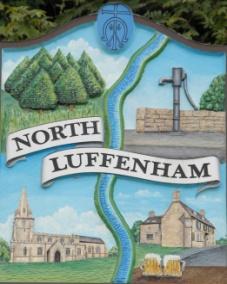 Agenda15/21	Apologies 16/21	Declarations of Interest17/21	Public Forum18/21	To approve and sign Minutes as follows: Parish Council meeting of 25th Jan 2021 (virtual)19/21	Chairman’s ReportJoint meeting re Future Health in Rutland held on Tuesday 2nd Feb @ 7.00 pmParish Forum held on 8th February20/21	Correspondence – ClerkRutland and Stamford Sound Community Radio with Rob Persani - invitation to hear about usRCC weekly roundup21/21	Finance Report – ClerkTo receive a report from Cllr Burrows – Bank Reconciliation To receive consider and approve the Finance Report22/21	Planning - Cllr BurrowsRef: 2021/0071/CAT. 7 Digby Drive, North LuffenhamPROPOSAL: T1 Lime Crown clean predominantly remove epicormic from the tree which is now getting a little congested removing and crossing or rubbing branches. this will allow for a climbing inspection to assess the overall health of the tree. I till also improve light levels for the neighbouring property located beneath.T2 Walnut, remove now touching not yet suppressing the adjacent trees no amenity will be missed from the group and will enhance the Beech as a stand out future tree allowing it to retain full form.T3 Yew prune back into group as per red line on attached photo. This tree has grown low over the vehicular access and is causing restrictions and conflict. I find that the Yew will recover from this shaping and retain better form than a high crown lift to 5m.T4 Acer SPP Statutory clearance crown lift to 2.5m/footpath and 5m/ highway.:Decision Notice: 2020/1375/FUL GRANT PLANNING PERMISSION PROPOSAL: Construction of upper floor extension over an existing ground floor extensionLOCATION: 34 Butt Lane North Luffenham Rutland LE15 8JN23/21	To receive and consider any highway issues24/21	To receive and consider the report from the PC Community Centre Management Sub Group. To include the review of the draft Roles and Responsibilities document. 25/21	To receive and consider the report from the Neighbourhood Plan Steering Committee26/21	To receive and consider the grant request from the Parochial Church Council for financial assistance towards the maintenance of the North Luffenham Graveyard27/21	North Luffenham Water Gardens. To discuss and consider the options concerning this historic feature within the village28/21	Chair to seek approval to close the meeting to the public to discuss item 29/21 in confidence 29/21	To consider the applications received for the post of Clerk30/21	Date of next Parish Council meeting, Monday 22nd March 7.30pm (virtual)John Willoughby  Parish Clerk  16th February 2021